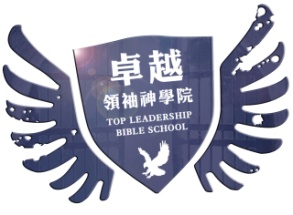 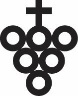                                 教會/牧長推薦書招生委員會感謝您對上述報考者的評估及意見。我們會根據您的誠實回覆，
仔細評估報考者。與申請者認識多久？                                                                熟識程度 □非常熟  □熟  □普通  □不太熟目前報考者是否於教會當中，擔任核心同工等職？請說明：就您所了解的，請描述申請者的事奉／職涯／學習目標請評估申請者下列項目，並於推薦信背面空白處，特別說明勾選﹝差﹞及﹝非常差﹞之項目，也歡迎表達對其他項目的說明。申請者有個人身體、心理或情緒問題可能影響學習嗎? □有  □沒有   如果有，請說明申請者有個人問題(性、毒品或酒精等)或個人歧視可能造成服事上的妨礙嗎? □有  □沒有   如果有，請說明總括及推薦：整體評估申請者旁聽神學院，請勾選□強烈推薦  □推薦  □持保留態度推薦	□不推薦其他意見____________________________________推薦者簽名____________________________________                                日      期由申請者填寫(灰色部分)    　　　　　　　　　　　　　　申請日期　月　/　日　/　年由申請者填寫(灰色部分)    　　　　　　　　　　　　　　申請日期　月　/　日　/　年由申請者填寫(灰色部分)    　　　　　　　　　　　　　　申請日期　月　/　日　/　年由申請者填寫(灰色部分)    　　　　　　　　　　　　　　申請日期　月　/　日　/　年由申請者填寫(灰色部分)    　　　　　　　　　　　　　　申請日期　月　/　日　/　年由申請者填寫(灰色部分)    　　　　　　　　　　　　　　申請日期　月　/　日　/　年由申請者填寫(灰色部分)    　　　　　　　　　　　　　　申請日期　月　/　日　/　年由申請者填寫(灰色部分)    　　　　　　　　　　　　　　申請日期　月　/　日　/　年由申請者填寫(灰色部分)    　　　　　　　　　　　　　　申請日期　月　/　日　/　年申請者姓名                               (中文)                             (英文)申請者姓名                               (中文)                             (英文)申請者姓名                               (中文)                             (英文)申請者姓名                               (中文)                             (英文)申請者姓名                               (中文)                             (英文)申請者姓名                               (中文)                             (英文)申請者姓名                               (中文)                             (英文)申請者姓名                               (中文)                             (英文)申請者姓名                               (中文)                             (英文)性別  □男   □女性別  □男   □女 連絡電話 連絡電話 連絡電話由推薦者填寫由推薦者填寫由推薦者填寫由推薦者填寫由推薦者填寫由推薦者填寫由推薦者填寫由推薦者填寫由推薦者填寫推薦者姓名性別 □男 □女與報考者關係與報考者關係與報考者關係連絡電話電子郵件教會／機構名　　　稱職稱職稱※注意事項：一．本資料乃機密文件，請勿交給考者。二．本推薦函係申請入學重要之審核文件，故請以電子郵件寄至tlbs@topchurch.net
(主旨：推薦書—卓越領袖神學院 旁聽申請ＸＸＸ ) 特優好普通差非常差不詳 品行操守 判斷能力 成熟度 情緒管理 基要真理 靈修、禱告生活 健康狀況 委身心志 學術能力 學習態度 事奉態度 事奉果效潛能 婚姻生活 家庭生活 團契生活 兩性關係 同工配搭 人際關係個人財務規劃